 Общество с ограниченной ответственностью  «Протект-Урал», info@protect-ural.ru        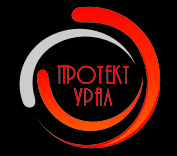  620016, г. Екатеринбург, ул. Барвинка, 14, офис 20. тел./факс (343) 272-45-30, 202-1-303.ИНН/КПП 6658337445/667101001, ОГРН 1096658001659, р/с 40702810816000059608 Уральский банк Сбербанка России БИК 046577674 к/с 30101810500000000674  www.protect-ural.ru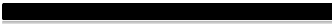 WWW.PROTECT-URAL.RU 	Добрый день! Компания ООО «Протект-Урал» специализируется на поставках дверей всевозможного назначения,  противопожарных конструкций, а также имеет возможность поставлять данную продукцию на максимально выгодных условиях. На сегодняшний день рынок продажи входных дверей огромен. Потребитель становится более требователен к качеству и ассортименту дверей. Появляется большое желание выделиться из множества стандартов. Подобрать вариант, подходящий для себя. Выбрать индивидуальный тип отделки или сделать максимально защищенную дверь.Для тех, кто не хочет покупать конвейерные стандарты, а хочет создать сам себе дверь, мы предлагаем попробовать рассчитать самостоятельно любое количество вариантов дверей для Вашего дома.Наши двери изготавливаются на полуавтоматической линии. Используются импортные листогибы, лазерная резка, сварочные полуавтоматы. Штат сварщиков и сборщиков имеет большой опыт работы в данной сфере.Дилерам:Данную Программу мы предоставляем для Вас бесплатно. Цены на двери мы даем очень интересные, учитывая качество, скорость изготовления и удобство работы.  Изменение, дополнение и редактирование программы будет с учетом личных требований и пожеланий каждого Дилера.Данный продукт даст возможность неопытным продавцам предлагать, безошибочно и быстро рассчитывать двери для клиентов. С помощью данной программы Вы точно не упустите даже самых придирчивых клиентов и увеличите объем продаж.Пора занимать нишу спец. заказных дверей, а стандарты из наличия двигать на второй план.  С нашего сайта Вы сможете скачать розничную версию данной программы с ограниченным периодом использования и с ограниченными правами доступа. Попробуйте, если она Вам понравится, то по Вашему запросу мы вышлем Вашу версию программы.Запрос отправляйте на sale@protect-ural.ru .Надеемся на сотрудничество.С ценами на остальную продукцию Вы сможете ознакомиться на нашем web-сайте по адресу: http://protect-ural.ru. При объемных заказах все цены обсуждаются в индивидуальном порядке.